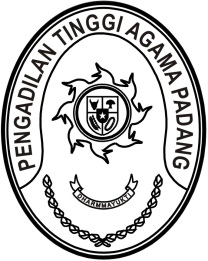 SURAT PERINTAH PELAKSANA HARIANNomor  : W3-A/1468/KP.04.6/5/2023Menimbang 	: 	bahwa Kepala Bagian Perencanaan dan Kepegawaian Pengadilan Tinggi Agama Padang sedang melaksanakan dinas luar, demi kelancaran pelaksanaan tugas dipandang perlu menunjuk pelaksana harian Kepala Bagian Perencanaan dan Kepegawaian;Dasar	:	1.	Peraturan Mahkamah Agung RI Nomor 4 Tahun 2022 tentang Perubahan Keempat Atas Peraturan Mahkamah Agung Nomor 7 Tahun 2015 tentang Organisasi dan Tata Kerja Kepaniteraan dan Kesekretariatan Pengadilan;		2.	Surat Kepala Badan Kepegawaian Negara Nomor 1/SE/I/2021 tanggal 
14 Januari 2021 tentang Kewenangan Pelaksana Harian dan Pelaksana Tugas Dalam Aspek Kepegawaian;MEMERINTAHKANKepada	:	Nama	: Berki Rahmat, S.Kom.		NIP	:	198909222015031001		Pangkat/Gol. Ru.	:	Penata (III/c)		Jabatan	:	Analis Tata LaksanaUntuk	:	1.	Terhitung tanggal 25 Mei 2023 sampai kembalinya pejabat definitif disamping jabatannya sebagai Analis Tata Laksana juga sebagai pelaksana harian Kepala Bagian Perencanaan dan Kepegawaian.		2.	Melaksanakan perintah ini dengan seksama dan penuh tanggung jawab.Dikeluarkan di	: PadangPada tanggal	: 24 Mei 2023Ketua,Dr. Drs. H. Pelmizar, M.H.I.NIP. 195611121981031009Tembusan  :Yth. Sekretaris Mahkamah Agung RI;Yth. Direktur Jenderal Badan Peradilan Agama Mahkamah Agung RI.                                              